Step 1: Login to Concur and click on “Profile”, and click on “Profile Settings”.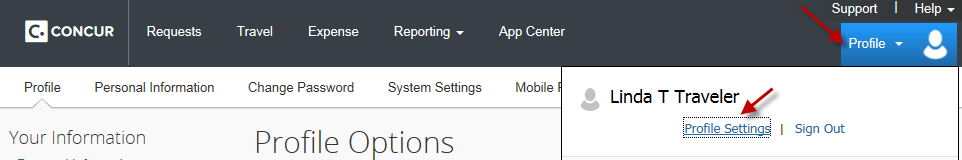 Step 2: On the menu, select “Expense Preference”.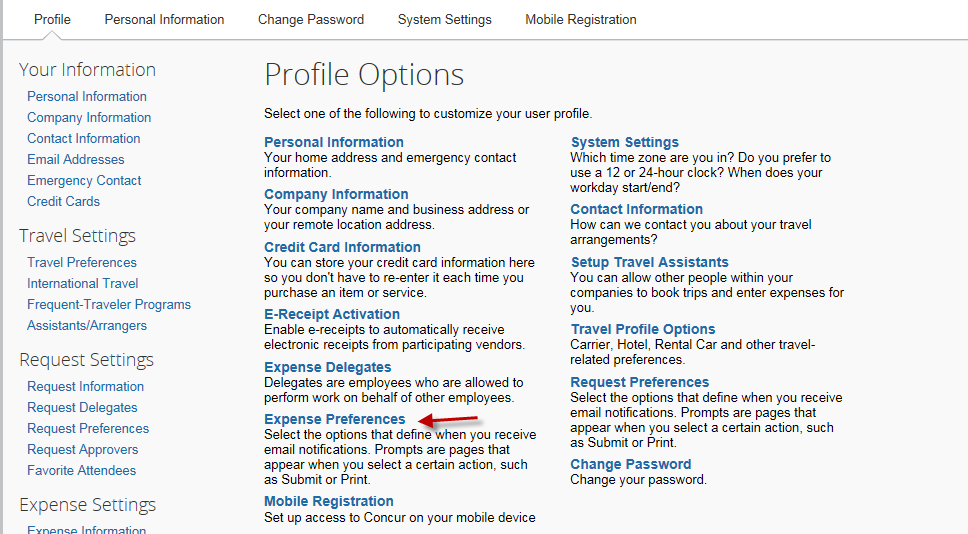 Step 3: Select the options to define when you want to receive e-mail notifications.  Click on “Save”.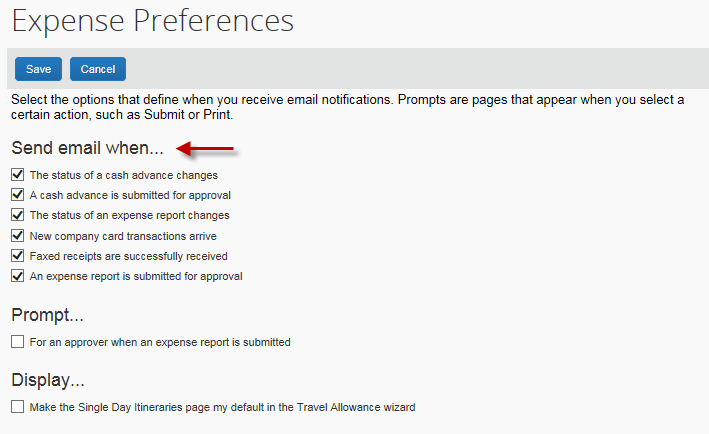 Step 4: Go back to the menu – Profile Options.  Then, select “System Setting” this time.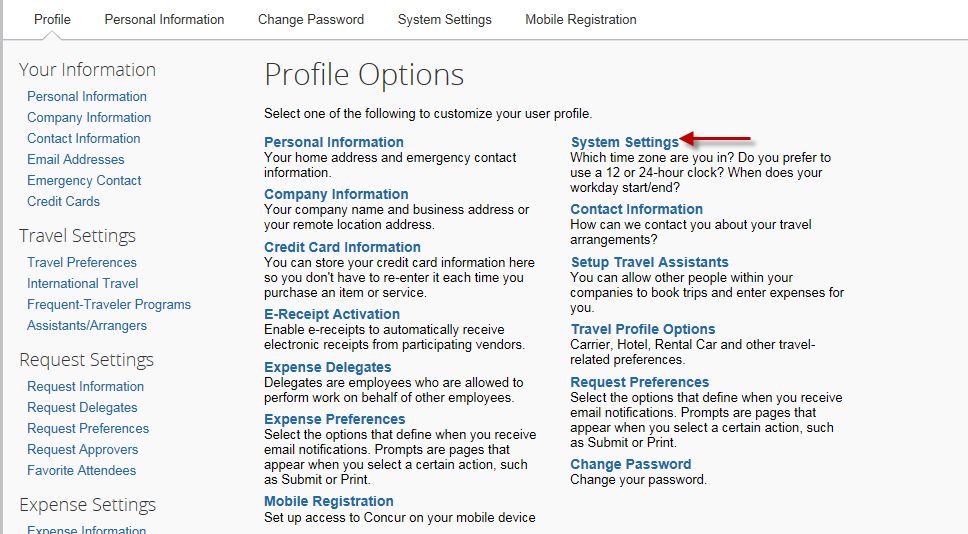 Step 5:	Go to the Email Notifications section and select appropriate boxes.  Click on “Save”.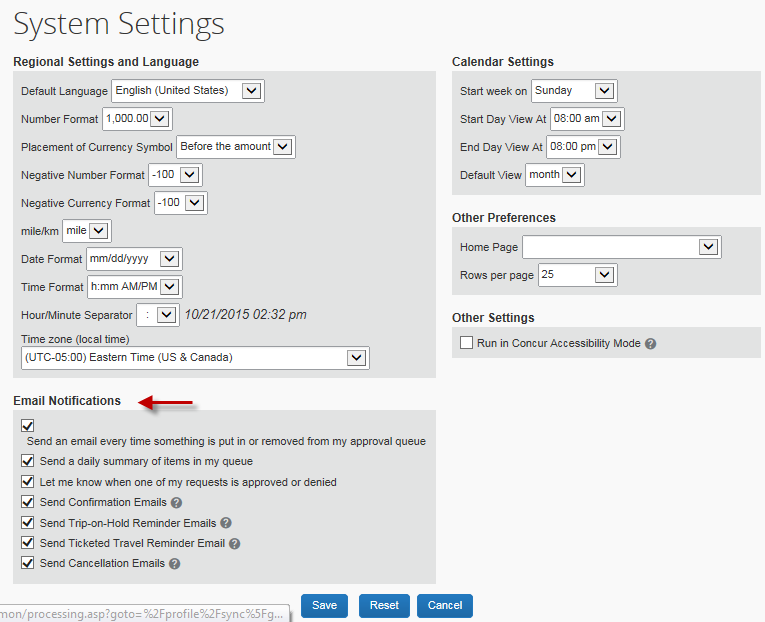 